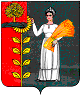 Администрация сельского поселения Каверинский сельсовет Добринского муниципального района Липецкой областиРоссийской ФедерацииПОСТАНОВЛЕНИЕ18.10.2022 г.                                     с. Паршиновка                                               № 68О признании утратившими силу                                                                       некоторые нормативные правовые акты администрации                                         сельского поселения Каверинский сельсовет           В  целях приведения в соответствие с действующим законодательством нормативных правовых актов администрации сельского поселения Каверинский сельсовет, руководствуясь Уставом сельского поселения Каверинский сельсовет, администрация сельского поселения Каверинский сельсовет                                                   ПОСТАНОВЛЯЕТ:  1. Признать утратившими силу:     - постановление № 24 от 08.04.2019 г. «О принятии Административного регламента    по  предоставлению муниципальной услуги   «Присвоение объекту адресации адреса или  об аннулировании его адреса на территории сельского поселения  Каверинский сельсовет Добринского муниципального района                       Липецкой области»»;     - постановление № 53 от 13.09.2022 г. «О внесении изменений в административный регламент по предоставлению муниципальной услуги «Присвоение объекту  адресации адреса  или об аннулировании его адреса на территории сельского поселения  Каверинский сельсовет  Добринского муниципального района Липецкой области»»;       2. Настоящее постановление вступает в силу с момента его официального  обнародования.      3. Контроль за исполнением данного постановления возложить на главу администрации сельского поселения Каверинский сельсовет.Глава администрациисельского поселенияКаверинский сельсовет                                                          Д.И. Ширяев